Building Better Opportunities D2N2People First Consortium – Framework HA: Multiple & Complex Needs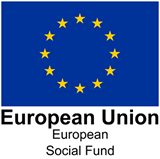 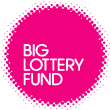 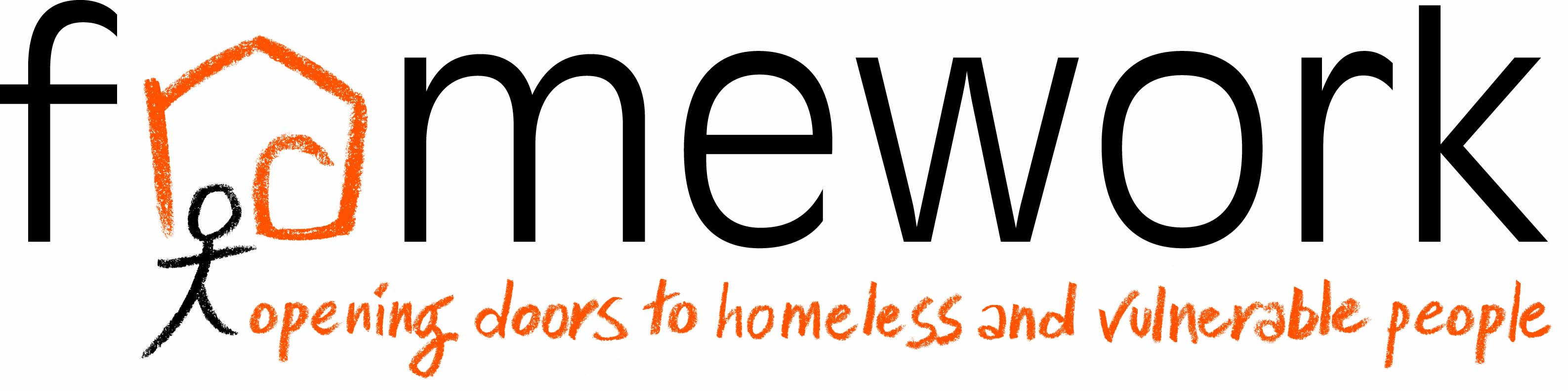 Expression of InterestThank you for your interest in joining the partnership led by Framework Housing Association within the D2N2 People First Consortium.  This will bid to deliver the Multiple & Complex Needs Project Outline 2 under the Building Better Opportunities programme.  Please read the information below before submitting your Expression of Interest.What is Building Better Opportunities?Building Better Opportunities (BBO) will bring together funding from the Big Lottery Fund (BLF) and the European Social Fund (ESF) to help tackle the poverty and social exclusion faced by the most disadvantaged people in England.  ESF is one part of the European Structural and Investment Funds (EUSIF) Growth Programme 2014 - 2020.  Its primary purpose is to improve local growth and create jobs by investing in innovation, business, skills and employment.  Within the programme is Thematic Objective Nine (TO9) ‘Promoting Social Inclusion and Combating Poverty’.  The BLF has invited bids under this heading.    The Local Enterprise Partnership (D2N2)Three BBO strands are to be delivered across Derby, Derbyshire, Nottingham and Nottinghamshire (D2N2).  This is the geographical area covered by our Local Enterprise Partnership (LEP).  BBO is also happening in other LEP areas – further details can be found in the BLF’s Programme Guide for BBO at www.biglotteryfund.org.uk/esfAlso on the BLF website are Project Outlines for the work to be funded in each LEP.  The three D2N2 projects are listed below, with the name of the Lead Applicant for each bid within the People First Consortium:As indicated above, this Expression of Interest is for Project Outline 2 (Multiple and Complex Needs) only.  If you are interested in joining the D2N2 People First Partnership that is bidding for Financial Inclusion please contact Advice Nottingham (www.advicenottingham.org.uk) on 0115 950 6867.  If you wish to join the partnership bidding for Towards Work contact Groundwork (www.groundwork.org.uk/sites/nottingham) on 0115 978 8212.Deadline for Return of this Expression of InterestIf you wish to be considered as a potential partner in Framework’s application for Project Outline 2, please express your interest by completing this form and returning it to us by the deadline.  This is 5.00pm on Monday 6th July 2015.People First and FrameworkFramework is bidding to deliver the BBO Multiple and Complex Needs Project, as leader of a partnership with others.  It is doing so as part of the D2N2 People First Consortium, which is submitting three separate bids, one for each project.  These will share a common ethos and approach, based on the principles of personalisation, strategic purpose and value for money.  They will also share a system for data collection, monitoring and evaluation.    The bidding process involves the submission by Framework of a Stage One Application Form to the Big Lottery Fund – this must happen by 3rd August 2015.  It is a competitive process in which there will be other applicants, only one of which is likely to be selected to go through to the second stage.  The second stage requires a detailed Project Plan with an accompanying partnership agreement setting out who will do what to deliver the project over an initial three year period.  Subject to the BLF and LEP approving this project plan, we would hope to be up and running as early as possible in 2016.  Note that the outcome of our application is not dependent on those by our partners in the D2N2 People First Consortium.  Each of the three is a separate application.  In the event of ours being successful we will work closely with whoever has been selected to deliver other strands and Thematic Objectives of EUSIF.       Role of the Lead PartnerAs the Lead Partner Framework would submit the first and second stage applications including the project plan, and then be accountable for the use of the grant by all the partners.  It would need to ensure that the money was spent only on eligible activities in accordance with the project plan, with robust performance measures linked to the outputs and outcomes required by the programme.    Role of Other Delivery PartnersBy completing, signing and submitting this document to Framework you are expressing your interest in becoming a Named Delivery Partner.  The information in it will enable us to select the organisations with whom we will work to deliver the Project.  All the organisations selected will be asked to confirm their role as a named delivery partner prior to the Stage One submission (deadline 3rd August 2015).  If we are successful each will also be expected to sign the Partnership Agreement that will accompany the Stage Two application.Selection ProcessIf you wish to be considered by Framework for selection as a Named Delivery Partner, please provide the information below and complete the subsequent pages of the form.  Our aim is to construct a partnership that makes a compelling offer to the BLF and the LEP.  Selection of the partners will take account of their experience, specialism, geography, reach, reliability and value for money.  Once we have received your Expression of Interest we will consider it carefully.  We plan to let you know by Monday 13th July whether you have been selected as a named partner.  We expect the partnership to comprise no more than eight to ten delivery partners across the whole of the D2N2 area.  The number of organisations who have requested Expressions of Interest is many more than this.       Thank you again for your interest in working with us.As a reminder, we are looking for a maximum of eight to ten delivery partners for BBO D2N2 Project  Outline 2  (Multiple and Complex Needs).  If you are selected as one of these we will discuss with you in more detail the role we would like you to play.  At that stage we may also ask you to provide us with financial information about your organisation.If you are not selected as a named partner it does not imply any criticism of your offer or the way you have expressed it – simply that it does not fit with our model, as currently envisaged, in a way that adds sufficient strength, credibility and value to what we are proposing.Please note also that your submission of an Expression of Interest to Framework does not preclude you from becoming a named partner in another bid, even if it is competing with ours.  Finally, some small-scale procurement of specialist services may be possible as the programme develops.  Even if your organisation is not selected as a named partner by the successful bidder, this may provide an opportunity for you to assist delivery at a later stage.  Please return the completed form and direct any questions to: peoplefirst@frameworkha.orgThe Deadline for return of the completed form is : 5.00pm on Monday 6th July 2015.We will respond to your Expression of Interest by Monday 13th July 2015.Project Outline NameLead Applicant in D2N2 People First ConsortiumFinancial InclusionAdvice NottinghamMultiple and Complex NeedsFramework Housing Association (this EOI)Towards WorkGroundworkContact detailsContact detailsName of organisationRegistered addressPostcodeContact nameContact’s positionContact numberContact email addressOrganisation websiteOrganisational status (please complete as many as apply)Organisational status (please complete as many as apply)Organisational status (please complete as many as apply)Registered numberDate of registrationRegistered charityCompany limited by guaranteeCompany limited by sharesCommunity Interest CompanyRegistered Social Housing ProviderOther: (please give details)Is your organisation a subsidiary of another organisation?Is your organisation a subsidiary of another organisation?Yes/NoIf Yes, please give the name and address of the parent organisationPlease give a brief description of the purpose of your organisationThere are Five Key Principles that unite all the Project Outlines in Building Better Opportunities.  These are listed below.  Please explain briefly how the work of your organisation supports themHelp the most disadvantagedTackle social exclusionBe focused on the capabilities of each individualLead to better co-ordinated servicesCreate new opportunities for work(For more information about the Principles please see page 3 of the BLF’s Programme Guide)Please tell us what you understand by the term ‘people with multiple and complex needs’ and how your organisation currently assists them(You may find it helpful to read The Big Lottery Fund’s Project Outline for BBO Project 2 - Multiple and Complex Needs.  This can be found at:www.biglotteryfund.org.uk/global-content/programmes/england/building-better-opportunities/derby-derbyshire-nottingham-and-nottinghamshire by clicking the link to project 2 of 3)In what areas do you currently deliver services?In what areas do you currently deliver services?In what areas do you currently deliver services?In what areas do you currently deliver services?In what areas do you currently deliver services?Derby CityAmber ValleyBolsoverChesterfieldDerbyshire DalesErewashHigh PeakNorth East DerbyshireSouth DerbyshireNottingham CityAshfieldBassetlawBroxtoweGedlingMansfieldNewark & SherwoodRushcliffeDoes your work have any specialist or innovative aspects that you think are particularly relevant to Project Outline 2?  If so what are they?Please confirm you hold and apply these policies and proceduresPlease confirm you hold and apply these policies and proceduresYes/NoChild Protection PolicyVulnerable Adults PolicyEnhanced Disclosure and Barring Services CheckEnvironmental PolicyHealth and Safety PolicyEqual Opportunities Policy (complying with the Equalities Act 2015)Diversity PolicyBBO D2N2 Project Outline 2 (Multiple and Complex Needs) requires the following outputs and results within its three year lifetime.  Please  give a realistic indication of the number of people your organisation is able to work with over this period, the outcomes you expect to deliver with them, and how they will contribute to the targets below.  ‘At least 421 people with multiple and complex needs in Derby, Derbyshire, Nottingham and Nottinghamshire are to be engaged in activities to improve their work readiness, including at least:   210 people who are unemployed; 211 people who are economically inactive; 67 people who are 50 or older; 86 people with disabilities; 51 people from ethnic minorities. (N.B. for the purpose of the above, each person can be counted against more than one category.) ‘Among those who participate, at least 55 people must move into education or training on leaving and at least another 42 people must move into employment (including self-employment) on leaving.  At least 57 people who were economically inactive when joining must move into employment (including self-employment) or job-search on leaving.  At least 27 people who need access to childcare must receive support to access it.’Please give an indication of how much you think it will cost, in total, for your organisation to deliver the outcomes you have described above (an estimate  is sufficient at  this stage).  The total amount of funding available for BBO across D2N2 is £15,670,000.  £4,634,800 of this has been allocated to Project Outline 2 (Multiple and Complex Needs).If  your organisation is selected by us as a Partner, how can we be assured of its ability to deliver positive outcomes for people with multiple and complex needs?How would you involve participants/ beneficiaries in the design, delivery and monitoring of your work under Project Outline 2?